Bell Schedule 2022/23 Bell Schedule 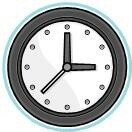 Regular                                                                       Warning Bell     8:30                                                               Period 1               8:35 - 9:08  Period 2               9:08 - 9:41  Period 3               9:41 - 10:14  Period 4               10:14- 10:47  Period 5               10:47 - 11:20  Period 6              11:20 – 11:53  Lunch Part 1     11:53 - 12:23  Lunch Part 2     12:23 - 12:53  Period 7              12:53 - 1:26  Period 8              1:26 – 1:59  Period 9              2:00 - 2:32  Period 10            2:32 - 3:05  Bus Departs 3:11pm *Division I(K-3) Eats Lunch Part 1, Division II(4-6) Eats Lunch Part 2Early Dismissal (1st Wednesday of each month) 2:05 pm  Warning Bell     8:30                                                               Period 1               8:35 - 9:02 Period 2               9:02 - 9:29  Period 3               9:29 – 9:56  Period 4               9:56 – 10:23  Period 5               10:23 – 10:50  Period 6              10:50 – 11:17  Lunch Part 1     11:17 – 11:47  Lunch Part 2     11:47 – 12:17  Period 7               12:17 – 12:44  Period 8               12:44 – 1:11 Period 9               1:11 – 1:38 Period 10             1:38 – 2:05 Bus Departs 2:11pm 